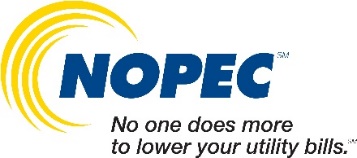 RESIDENTS TO RECEIVE NOPEC NATURAL GAS ENROLLMENT MAILERSSolon, OH – Starting in early November, eligible residents and small businesses in NOPEC member communities will begin receiving enrollment letters for NOPEC’s natural gas aggregation program. NOPEC is a non-profit group chosen by over 240 Ohio communities to provide natural gas and electricity to residents and small businesses in their community. As Ohio’s largest governmental energy aggregator supplying electricity and natural gas to over 1,000,000 accounts, NOPEC buys gas and electricity in bulk then passes the savings and benefits on to their customers. Since 2001, NOPEC has saved their customers hundreds of millions of dollars on their energy costs, awarded over $40 million in community energy-efficiency grants, and helped protect Ohio consumers by advocating for consumer-friendly energy legislation.NOPEC is required by the Public Utilities Commission of Ohio (PUCO) to send enrollment letters to eligible natural gas customers every two years. Current customers already enrolled in NOPEC’s Standard Program Price option, and those that want to join NOPEC, do not need to take any action.  As a resident in a NOPEC community, they will automatically be enrolled in NOPEC’s Standard Program Price option for the period beginning January 2022 through June 2023. NOPEC’s program price is negotiated exclusively for NOPEC member communities to deliver consistent, competitive pricing and to mitigate severe price swings due to market volatility.  NOPEC also offers a Monthly Variable Rate program and 12- or 24-month Fixed Term programs.  To enroll in one of these options, consumers must call NOPEC’s Customer Care Center at 855-NOPEC-01 (855-667-3201).  Enrollment in the Monthly Variable Rate Program is limited and subject to availability. Current customers already enrolled in the monthly variable rate option, will need to contact NOPEC’s Customer Care Center at 855-667-3201 to elect to stay in the variable rate program. For more information on these options, visit nopec.org/checkrates.If consumers do not wish to participate in NOPEC’s natural gas aggregation, they must notify NOPEC by either a) filling out and mailing back the opt-out form enclosed in the enrollment mailing or b) faxing the opt-out form to 440-774-4422 by no later than December 13, 2021.  Only the supply of natural gas used will be provided by NOPEC. All other functions including delivery, repair, billing, and customer service, will continue to be provided by Dominion East Ohio Gas or Columbia Gas of Ohio.  Customers will continue to receive only one bill.For more information about NOPEC, visit www.nopec.org.